AtividadesChegou a hora de entender um pouco mais sobre a localização dos números naturais na reta numérica, mas antes é melhor pesquisar para saber um pouco mais sobre essas operações.No nosso dia a dia utilizamos em muitas atividades os números naturais em retas numéricas. Veja um exemplo a seguir.Logo pela manhã Alice sai de casa no setor A, leva os filhos para uma escola no setor B e só depois se dirige para o seu trabalho que fica no setor C.Observe, na reta numérica a seguir, que a distância entre o ponto inicial e o ponto A é igual a 500 metros.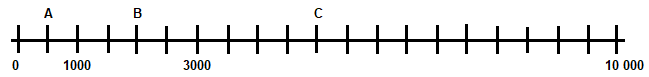 Para saber a distância da casa de Alice até seu trabalho basta observar que há 9 intervalos do ponto A até o ponto C. Logo, 9 x 500 = 4 500.  Portanto, a distância entre a casa de Alice, no ponto A e seu trabalho, no ponto C é igual a 4 500 metros.Agora é sua vez de praticar!01. Na representação a seguir, a medida de cada intervalo é igual a 10. Escreva o número correspondente a cada ponto de interrogação.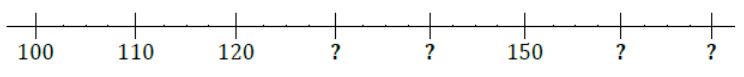 02. Observe a reta numérica representada na figura a seguir.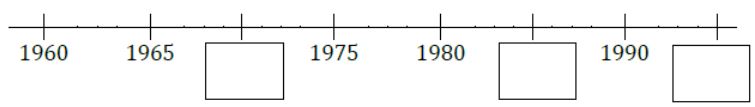 (A) Qual a distância de cada intervalo dessa reta numérica? (B) Escreva em cada um dos quadrinhos o número correspondente. 03. A professora Natalia do 4º ano pediu a aluna Elis que marcasse na linha do tempo, a seguir, o ano de 1960.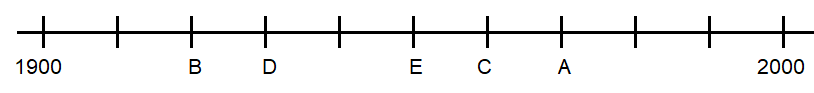 O ponto que Elis deve marcar é(A) D(B) B(C) A(D) CComparação de quantidades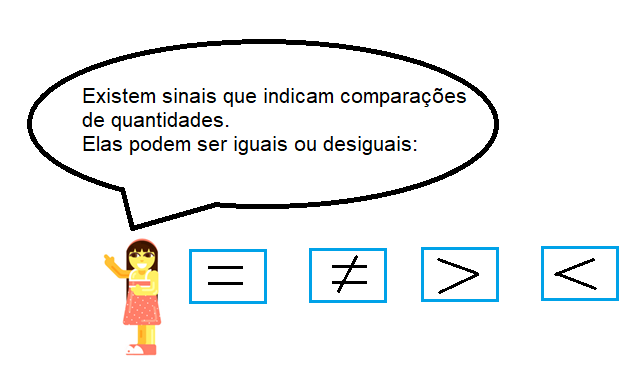 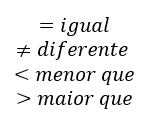 Exemplos:04. Veja a figura a seguir e responda.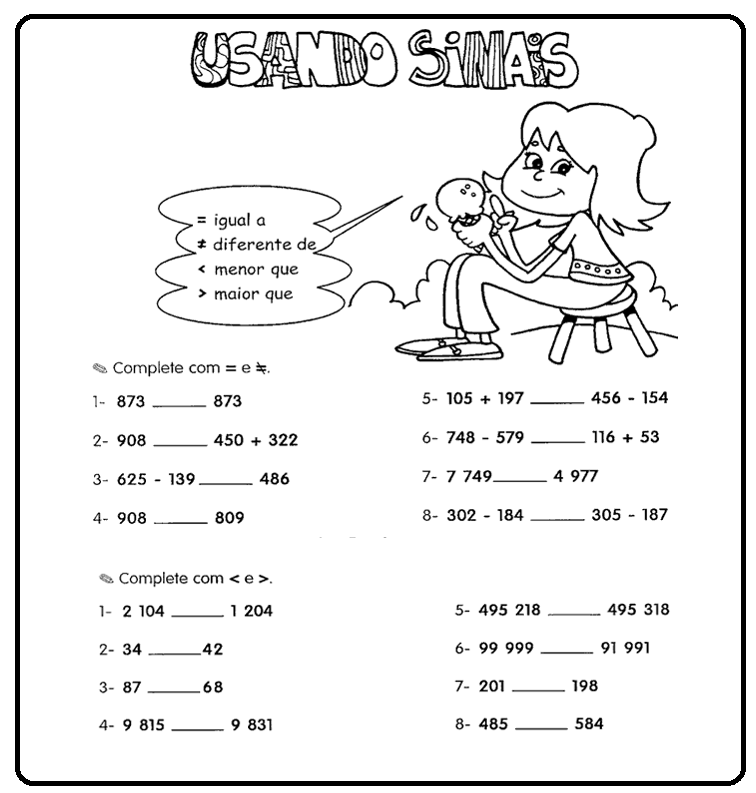 05. Compare os números a seguir, usando os sinais (>) maior que ou (>) menor que. a) 968 _______986 b) 1788 _______1779 c) 5989_______5899 d) 1998 _______189906. Complete as lacunas com números, de forma a deixar as sentenças verdadeiras.____ <  15____ > 12 + 318 = _____ + _____17 > _______8 + 9 <  _______GABARITO130; 140;160;170(A) 5 (B)1970; 1985; 1995D(1) =; (2) ; (3) =; (4) ; (5) =; (6) =; (7) ; (8) =(A) ; (B) ; (C) ; (D) Aberta, fica a critério do professor a correção.102 = 10224 80 > 60 60 < 80